Καλημέρα παιδιά,Όσοι έχετε υπολογιστή (δεν ξέρω αν δουλεύει στο κινητό) θα βρείτε ένα μικρό κουίζ με την θεωρία της προηγούμενης ενότητας εδώ.Θα συνεχίσουμε με την επόμενη ενότητα 7.2 και τις απόλυτες τιμές.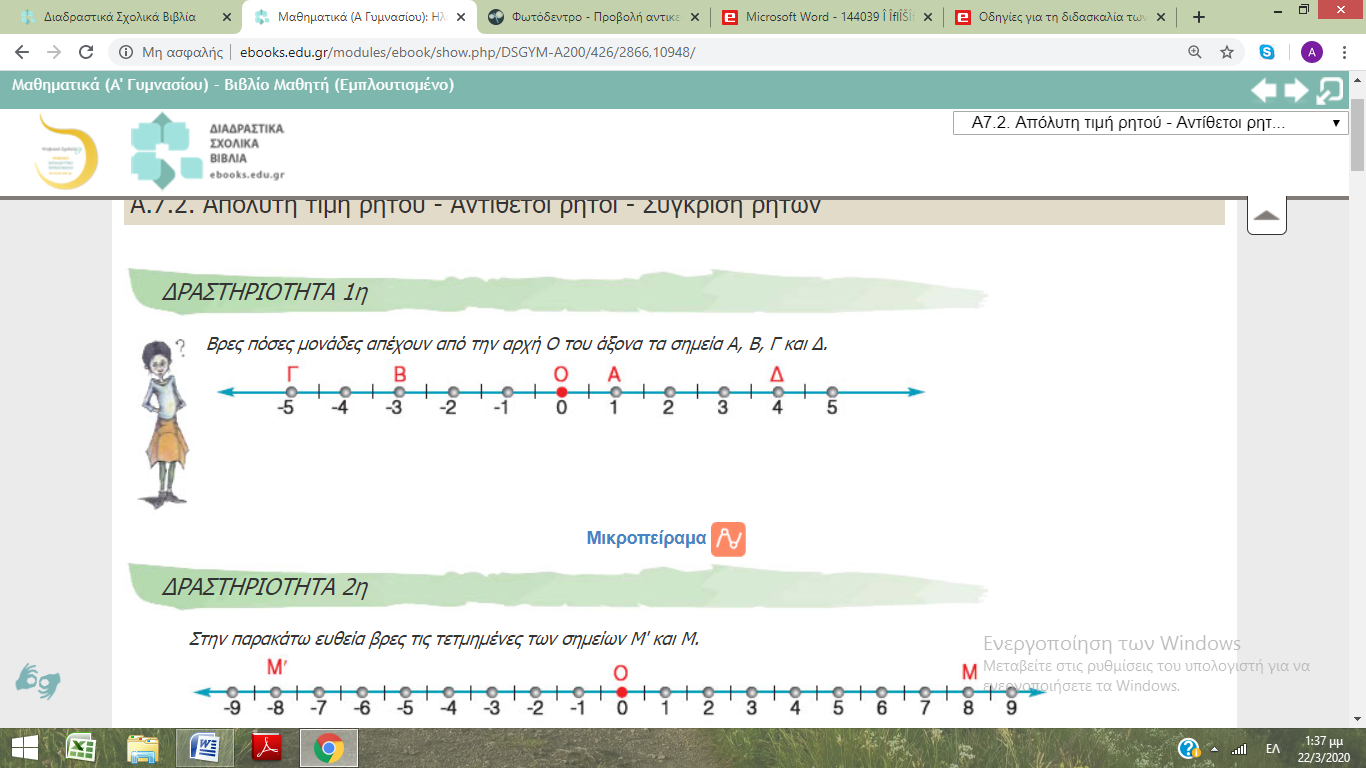 Πόσο απέχει το μηδέν 0 από την αρχή Ο;Άρα λοιπόν Β απέχει από την αρχή Ο απόσταση 3. Το Δ απέχει από την αρχή απόσταση 4.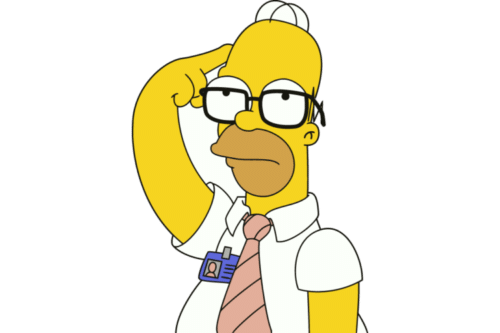 Την απόλυτη τιμή ενός αριθμού α την συμβολίζουμε ως |α|.Έτσι:|+2| = 2		|–7| = 7		|–2| = 2		|+7| = 7		|0| = 0|2| = 2 		|7| = 7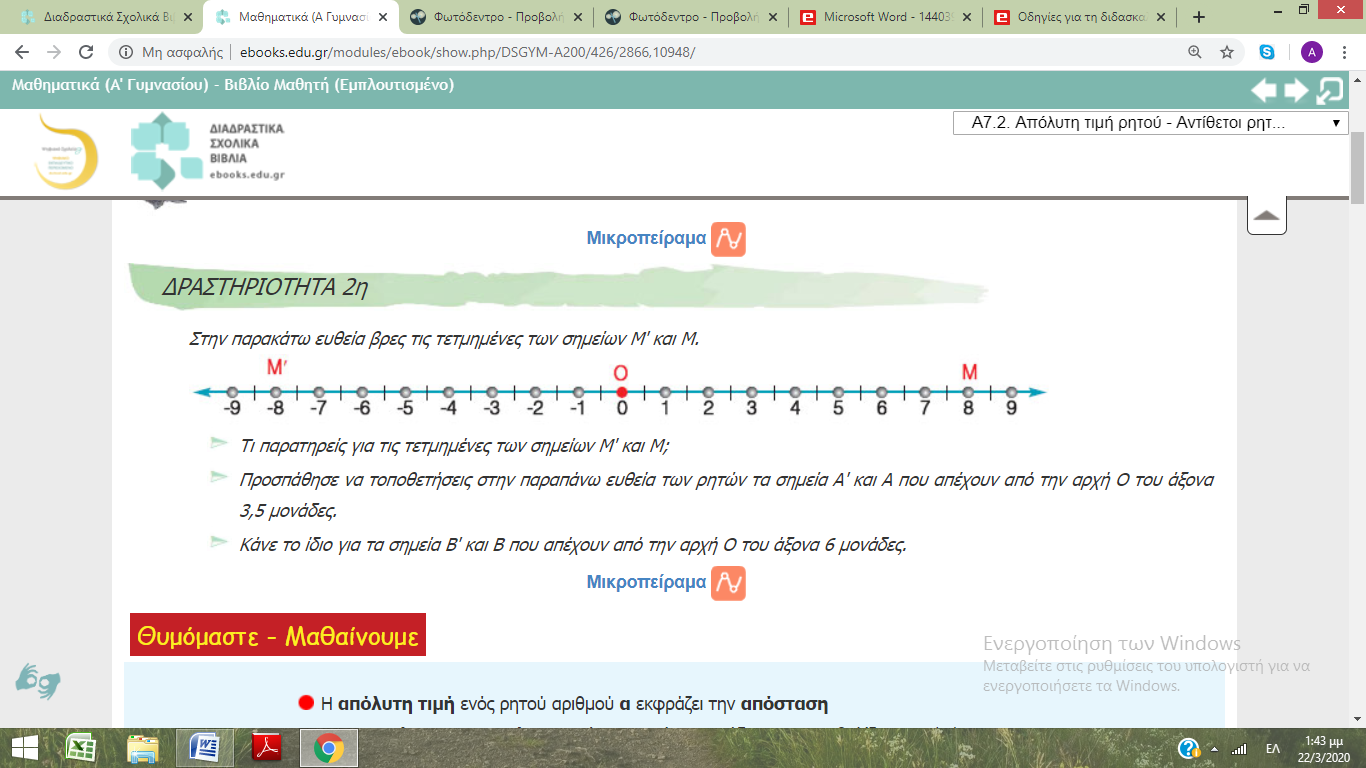 Τετμημένη Μ = 8Τετμημένη Μ’ = –8 Οι αριθμοί –3 και 3 είναι αντίθετοι.Οι αριθμοί+4 και – 4  είναι αντίθετοι.Οι αριθμοί –7 και –4 είναι ομόσημοι και αρνητικοί.Οι αριθμοί +7 και +4 είναι ομόσημοι και θετικοί.Οι αριθμοί –7 και +6 είναι ετερόσημοι.Διαβάζω την θεωρία: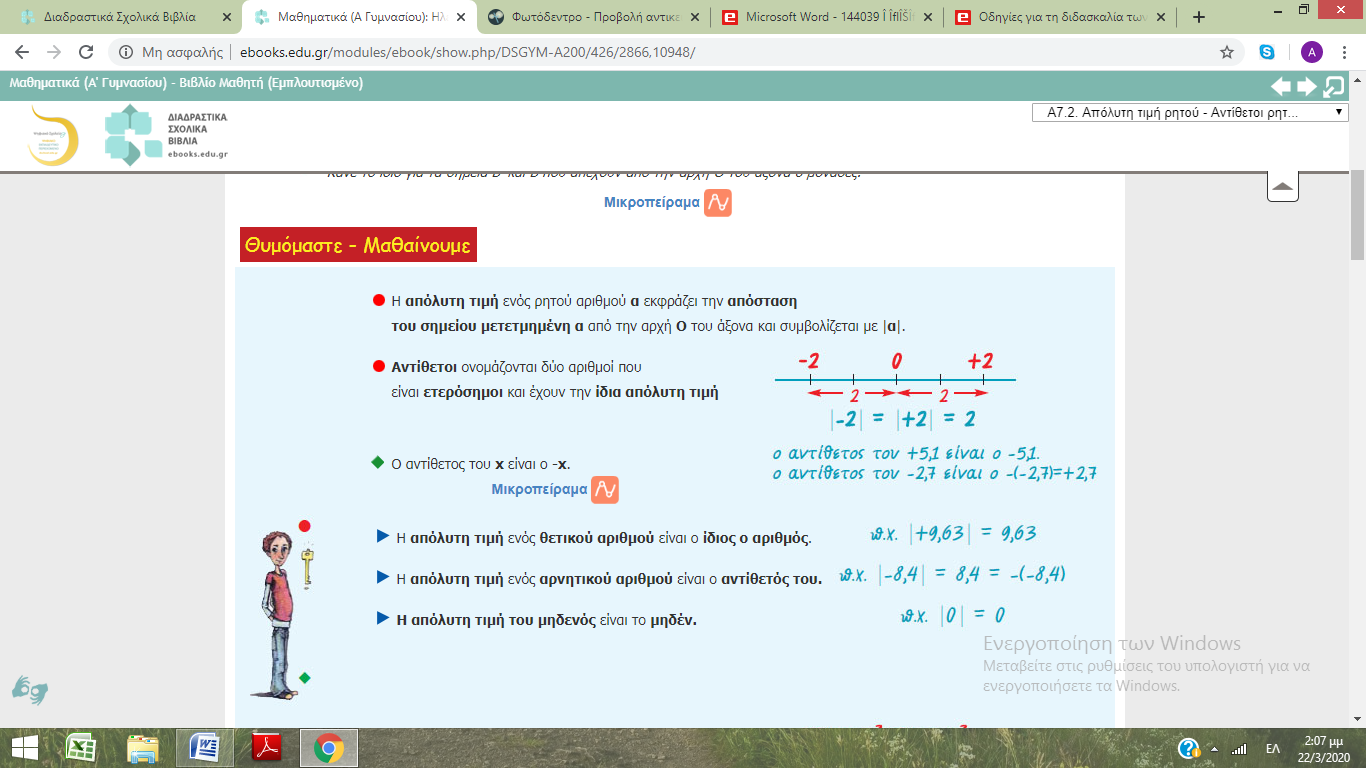 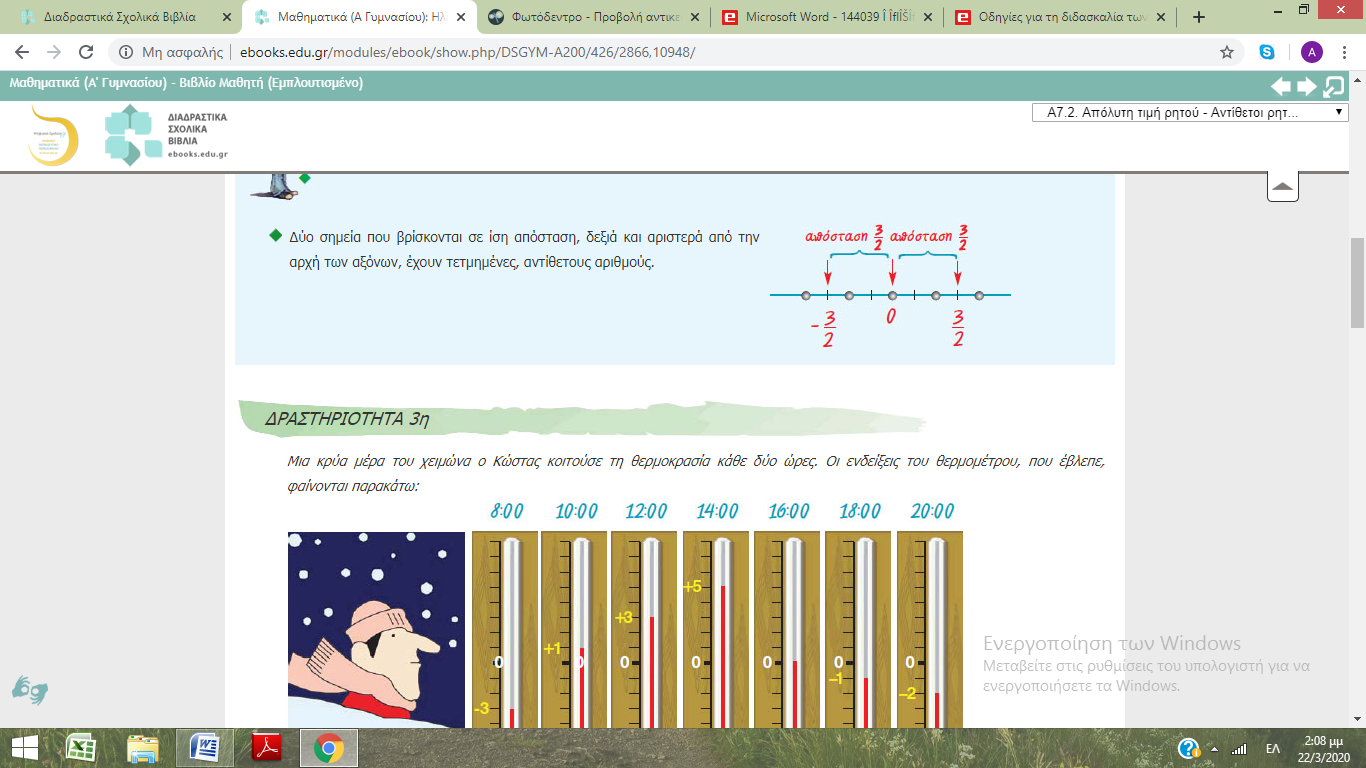 Όποιος έχει υπολογιστή (δεν ξέρω αν δουλεύει στο κινητό), δοκιμάζει την άσκηση http://photodentro.edu.gr/v/item/ds/8521/1995Ασκήσεις για το σπίτι 1 α) β) γ), 2, 4, 5, 6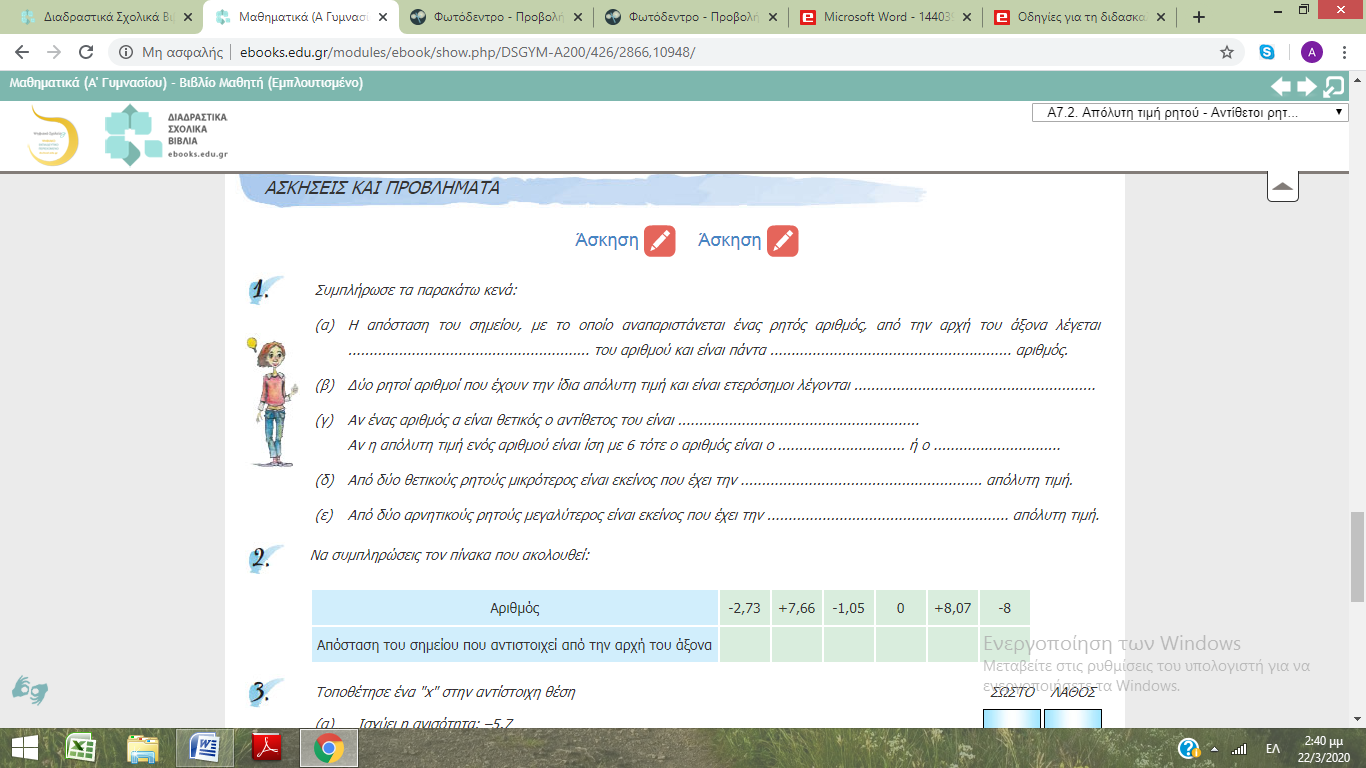 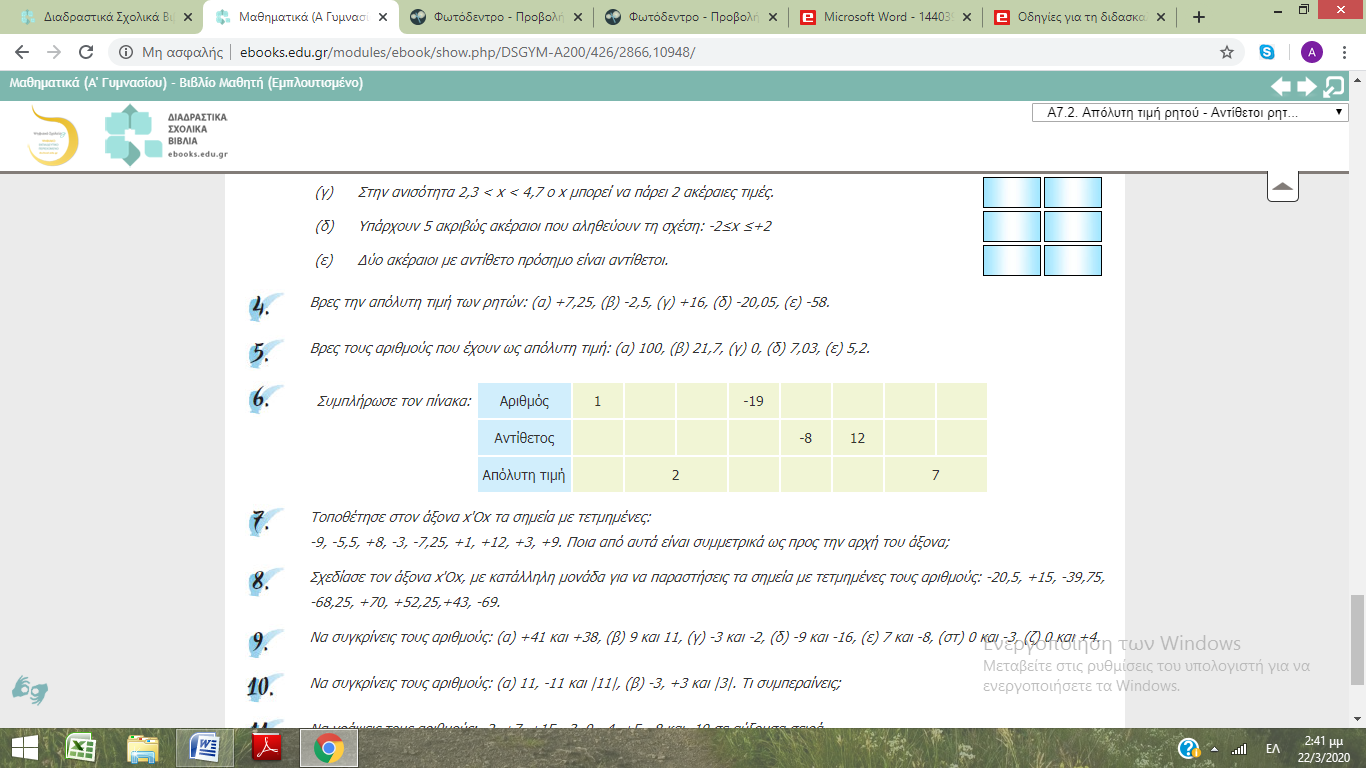 Μου στέλνετε τις απαντήσεις στο μαιλ  a_tamvaki@yahoo.gr  ή στο whats up ή viber ή instagram